Aby zgłosić chęć uczestnictwa w warsztatach należy przesłać jednostronicowy dokument 
w formacie PDF, w którym zostaną umieszczone następujące elementy: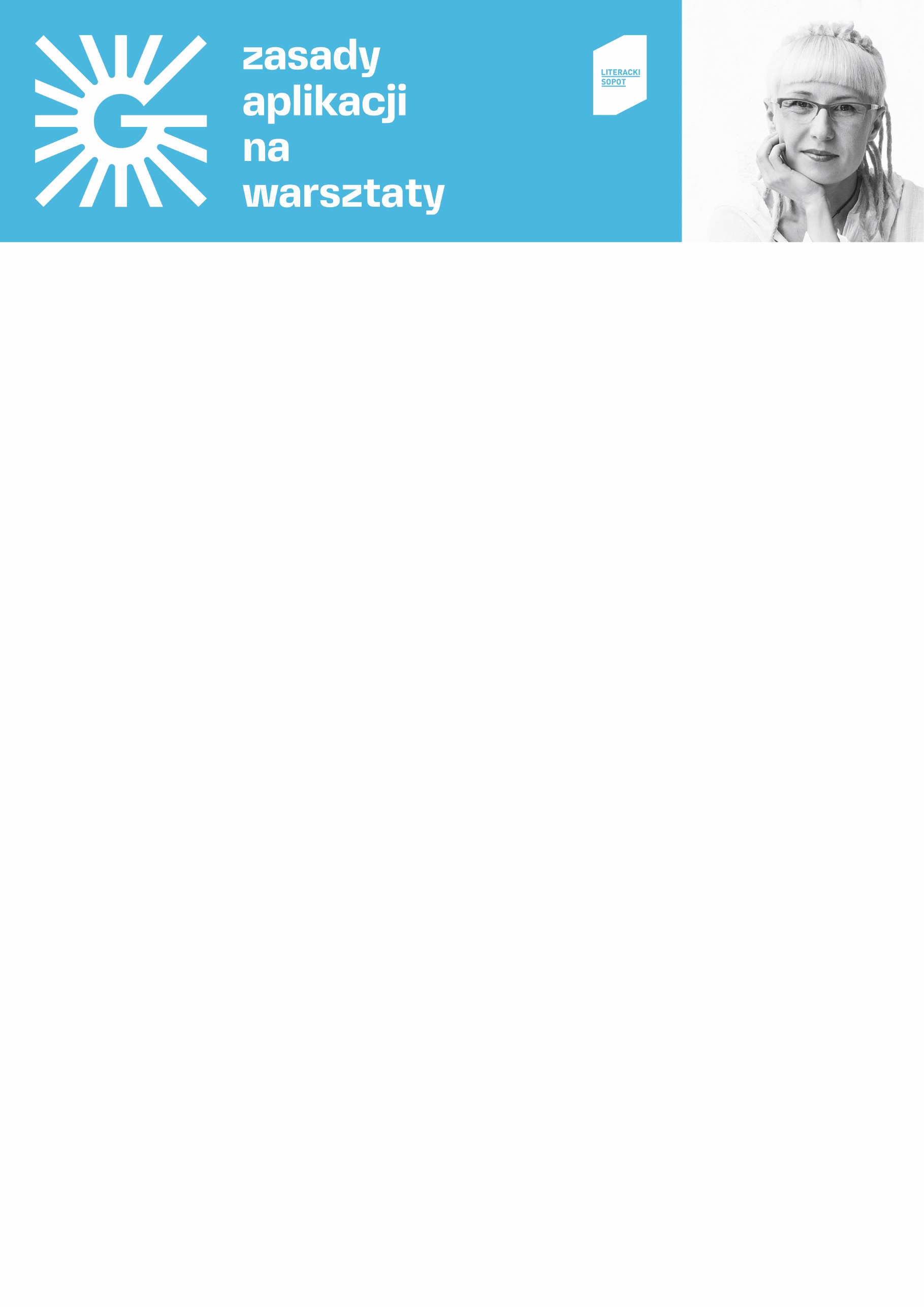 Twoje zdjęcie (dowolne)dane osobowe
imię i nazwisko:
adres e-mail:
nr telefonu:zawód wykonywanykrótka informacja o sobieulubione filmy (tytuł/y i co w nich cenisz) informację o Twojej motywacji uczestniczenia w Akceleratorze 
(Chcę uczestniczyć w tych warsztatach, ponieważ…)Pamiętaj, aby to wszystko umieścić na JEDNEJ stronie. Czcionka, układ elementów na stronie, interlinia DOWOLNE. Nazwa pliku: Warsztaty Art Inkubator Imię Nazwisko.pdf